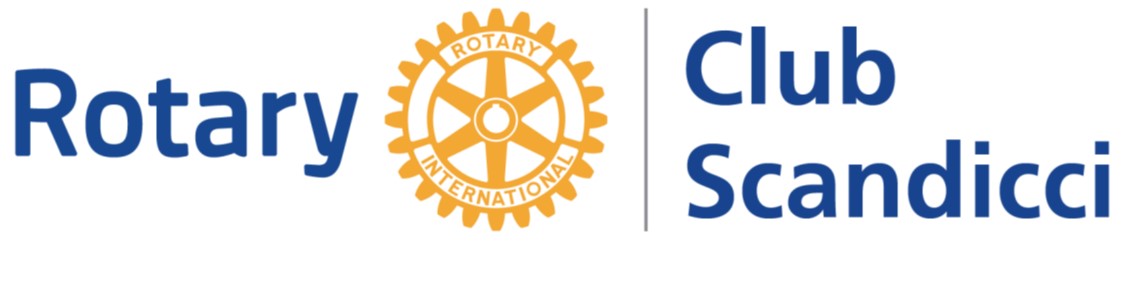 anno di fondazione 2013Presidente:	Giuseppe VALENTE	Tel. 3296507972email giuseppe.valente965@gmail.comSegretario:	Simona INNOCENTI	Tel. 3494729628	  email	info@bisbag.comPrefetto:	Moreno CECIONESI	Tel.3925950412	  email	moreno.cecio@icloud.comPROGRAMMA DEL MESE di APRILE 2024MARTEDI’ 2 APRILEFESTIVITA’ PASQUALISABATO 6 APRILEVisita alla Chiesa di San Giovanni Battista (Chiesa dell’Autostrada) via di Limite – Campi BisenzioOre 10.00 - Il socio del RC Bisenzio Le Signe Simone Pancani,  condurrà la visita della chiesa dedicata a San Giovanni Battista, comunemente conosciuta come Chiesa dell’Autostrada, costruita su progetto di Giovanni Michelucci per volere dalla Società Autostrade in ricordo degli operai caduti sul lavoro nella realizzazione dell’Autostrada del Sole.Per motivi organizzative confermare l’adesione entro il 3 aprile.MARTEDI’ 9 APRILERiunione del Consiglio Direttivo – ON LINEOre 21.00 Riunione del Consiglio Direttivo.MARTEDI’16 APRILEAnastasia Bistrot – Via di Mosciano, 5 – ScandicciOre 19.30 – Riunione di caminetto riservata ai Soci.Il socio dott. Paolo Merelli ci illustrerà un argomento di suo interesse nell’ambito del programma “La parola riservata al Socio”.SABATO 27 APRILEISTITUTO DI SCIENZE MILITARI AERONAUTICHEViale dell’Aeronautica, 14 - FirenzeOre 10.30 – visita all’Istituto di Scienze Militari Aeronautiche.Visita alla “Scuola di Guerra Aerea alle Cascine”, uno dei maggiori esempi di architettura razionalista presenti a Firenze realizzata su progetto dell’Architetto Raffaello Fagnoni – anno 1938. La visita, condotta in interclub con il RC Bisenzio Le Signe, è collegato al service a favore dell’ Associazione “LIBERAMENTE”.MARTEDI’ 30 APRILEAnastasia Bistrot – Via di Mosciano, 5 – ScandicciOre 19.30 – Riunione di caminetto riservata ai Soci e ospiti.Il giornalista televisivo Massimo Canino presenta il libro “FRONTEMARE, Storie di comuni e straordinarie dai porti di Toscana”.